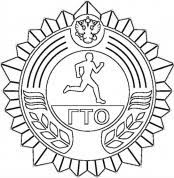 Протоколы тестированияВФСК "Готов к труду и обороне" (ГТО)Дата проведения: 9 марта; 11 мартаМесто проведения, адрес: 301180 Тульская обл. Дубенский р-н  д.Надеждино  ул. Центральная д.1; спортивный зал и спортивная площадкаВремя начала тестирования:10 час. 30 минВремя окончания тестирования: 11 час. 15 мин.Количество участников, принявших участие в испытаниях: 6Судьи на тестировании: Антонова Елена Евгеньевна, Панюкова Нина Ивановна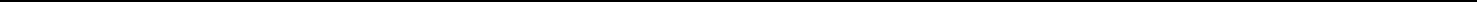 Главный судья тестирования: Логачев Юрий АлександровичОтветственный судья за протоколы: Антонова Елена ЕвгеньевнаКоличество протоколов (листов): 1Наименование организации: МКОУ Надеждинская СОШ№ п/пФ.И.О.Место учебыID номерДата рожденияСтупеньБег 30 м./ с.Смешанное передвижениеНа 1000 м./мин.с.Сгибание рук в упоре лежа/кол-во разМетание мяча в цель/кол-во попаданийПрыжкиВ длину с места/см.Поднимание туловища из положения лежа на спине за 1 мин./кол-во разНаклон вперед из положения стоя на гимн.скамьесм.1.Котова АнастасияМихайловнасереброМКОУ Надеждинская СОШ22-71-000305515.09.2014I6.8с6,58с8с2с117с22с+6с2.Котов АртемМихайловичМКОУ Надеждинская СОШ22-71-000285515.09.2014I6.9б7,05б12с4з9820-83.Семёнова АннаИвановнабронзаМКОУ Надеждинская СОШ22-71-000303625.07.2014I6.9б7.06б4б1б106б19б+3б4.Налбандян ЛусинеНверовнасереброМКОУ Надеждинская СОШ22-71-000301108.06.2013I6.6с6.32с8с4з135з22с+6с5.Пророкова КристинаНиколаевнасереброМКОУ Надеждинская СОШ22-71-000285423.09.2013I6.6с6.34с6с2с129с21с+9з6.Семенкова АлександраИвановнасереброМКОУ Надеждинская СОШ22-71-000284514.11.2013I6.5с6.30с6с4з134с23с+11з